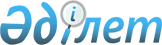 О внесении изменений в решение Ордабасинского районного маслихата от 20 декабря 2018 года № 37/1 "О районном бюджете на 2019-2021 годы"
					
			С истёкшим сроком
			
			
		
					Решение Ордабасинского районного маслихата Туркестанской области от 27 июня 2019 года № 45/1. Зарегистрировано Департаментом юстиции Туркестанской области 9 июля 2019 года № 5128. Прекращено действие в связи с истечением срока
      В соответствии с пунктом 5 статьи 109 Бюджетного кодекса Республики Казахстан от 4 декабря 2008 года и подпунктом 1) пункта 1 статьи 6 Закона Республики Казахстан от 23 января 2001 года "О местном государственном управлении и самоуправлении в Республике Казахстан" и решением Туркестанского областного маслихата от 13 июня 2019 года № 38/405-VI "О внесении изменений и дополнения в решение Туркестанского областного маслихата от 12 декабря 2018 года № 33/347-VI "Об областном бюджете на 2019-2021 годы" зарегистрированного в Реестре государственной регистрации нормативных правовых актов за № 5089, Ордабасинский районный маслихат РЕШИЛ:
      1. Внести в решение Ордабасинского районного маслихата от 20 декабря 2018 года № 37/1 "О районном бюджете на 2019-2021 годы" (зарегистрировано в Реестре государственной регистрации нормативных правовых актов за № 4849, опубликовано 26 января 2019 года в газете "Ордабасы оттары" и в эталонном контрольном банке нормативных правовых актов Республики Казахстан в эталонном виде 29 января 2019 года) следующие изменений:
      пункт 1 изложить в следующей редакции:
      "1. Утвердить районный бюджет Ордабасинского района на 2019-2021 годы согласно приложениям 1, 2 и 3 соответственно, в том числе на 2019 год в следующих объемах:
      1) доходы – 24 442 833 тысяч тенге:
      налоговые поступления – 1 049 421 тысяч тенге;
      неналоговые поступления – 16 854 тысяч тенге;
      поступления от продажи основного капитала – 26 299 тысяч тенге;
      поступления трансфертов – 23 350 259 тысяч тенге;
      2) затраты – 24 551 571 тысяч тенге;
      3) чистое бюджетное кредитование – - 12 199 тысяч тенге:
      бюджетные кредиты – 26 513 тысяч тенге;
      погашение бюджетных кредитов – 38 712 тысяч тенге;
      4) сальдо по операциям с финансовыми активами – 0:
      приобретение финансовых активов – 0;
      поступления от продажи финансовых активов государства – 0;
      5) дефицит (профицит) бюджета – -96 539 тысяч тенге;
      6) финансирование дефицита (использование профицита) бюджета - 96 539 тысяч тенге:
      поступление займов – 26 513 тысяч тенге; 
      погашение займов – 38 712 тысяч тенге;
      используемые остатки бюджетных средств – 108 738 тысяч тенге.".
      2. Приложения 1, 4 к указанному решению изложить в новой редакции согласно приложениям 1, 2 к настоящему решению.
      3. Государственному учреждению "Аппарат Ордабасинского районного маслихата" в установленном законодательством Республики Казахстан порядке обеспечить:
      1) государственную регистрацию настоящего решения в территориальном органе юстиции;
      2) в течение десяти календарных дней со дня государственной регистрации настоящего решения маслихата направление его копии в бумажном и электронном виде на казахском и русском языках в Республиканское государственное предприятие на праве хозяйственного ведения "Республиканский центр правовой информации" для официального опубликования и включения в эталонный контрольный банк нормативных и правовых актов Республики Казахстан;
      3) в течение десяти календарных дней со дня государственной регистрации настоящего решения направление его копии на официальное опубликование в периодические печатные издания, распространяемых на территории Ордабасинского района;
      4) размещение настоящего решения на интернет-ресурсе Ордабасинского районного маслихата после его официального опубликования.
      4. Настоящее решение вводится в действие с 1 января 2019 года.  Районный бюджет на 2019 год Перечень бюджетных программ развития районного бюджета на 2019-2021 год с разделением на бюджетные программы, направленные на реализацию бюджетных инвестиционных проектов (программ) и формирование юридических лиц
					© 2012. РГП на ПХВ «Институт законодательства и правовой информации Республики Казахстан» Министерства юстиции Республики Казахстан
				
      Председатель сессии

      районного маслихата

Г. Раймбеков

      Секретарь районного маслихата

Б. Садвахасов
Приложение 1 крешению
Ордабасинского районного
маслихатаот 27 июня
2019 года № 45/1Приложение 1 к решению
Ордабасинского районного
маслихатаот 20 декабря
2018 года № 37/1
Категория Наименование
Категория Наименование
Категория Наименование
Категория Наименование
Категория Наименование
Категория Наименование
Категория Наименование
Сумма, тысяч тенге
Класс
Класс
Класс
Класс
Класс
Класс
Сумма, тысяч тенге
Подкласс
Подкласс
Подкласс
Подкласс
Сумма, тысяч тенге
1
1
1
1
1
1
2
3
1. ДОХОДЫ
24 442 833
1
Налоговые поступления
1 049 421
01
01
Подоходный налог
383 913
2
2
Индивидуальный подоходный налог
383 913
03
03
Социальный налог
388 205
1
1
Социальный налог
388 205
04
04
Налоги на собственность
232 553
1
1
Налоги на имущество
227 103
5
5
Единый земельный налог
5 450
05
05
Внутренние налоги на товары, работы и услуги
34 980
2
2
Акцизы
7 800
3
3
Поступления за использование природных и других ресурсов
3 596
4
4
Сборы за ведение предпринимательской и профессиональной деятельности
23 284
5
5
Налог на игорный бизнес
300
07
07
Прочие налоги
140
1
1
Прочие налоги
140
08
08
Обязательные платежи, взимаемые за совершение юридически значимых действий и (или) выдачу документов уполномоченными на то государственными органами или должностными лицами
9 630
1
1
Государственная пошлина
9 630
2
Неналоговые поступления
16 854
01
01
Доходы от государственной собственности
6 854
1
1
Поступления части чистого дохода государственных предприятий
80
3
3
Дивиденды на государственные пакеты акций, находящиеся в государственной собственности 
237
5
5
Доходы от аренды имущества, находящегося в государственной собственности 
6 500
7
7
Вознаграждения по кредитам, выданным из государственного бюджета
37
06
06
Прочие неналоговые поступления 
10 000
1
1
Прочие неналоговые поступления 
10 000
3
Поступления от продажи основного капитала 
26 299
03
03
Продажа земли и нематериальных активов
26 299
1
1
Продажа земли
26 299
4
Поступления трансфертов 
23 350 259
02
02
Трансферты из вышестоящих органов государственного управления
23 350 259
2
2
Трансферты из областного бюджета
23 350 259
Функциональная группа Наименование
Функциональная группа Наименование
Функциональная группа Наименование
Функциональная группа Наименование
Функциональная группа Наименование
Функциональная группа Наименование
Функциональная группа Наименование
Сумма, тысяч тенге
Функциональная подгруппа
Функциональная подгруппа
Функциональная подгруппа
Функциональная подгруппа
Функциональная подгруппа
Функциональная подгруппа
Сумма, тысяч тенге
Администратор бюджетных программ
Администратор бюджетных программ
Администратор бюджетных программ
Администратор бюджетных программ
Сумма, тысяч тенге
Программа
Программа
Сумма, тысяч тенге
2.ЗАТРАТЫ
24 551 571
01
Государственные услуги общего характера
386 658
1
1
Представительные, исполнительные и другие органы, выполняющие общие функции государственного управления
157 580
112
112
Аппарат маслихата района (города областного значения)
26 608
001
Услуги по обеспечению деятельности маслихата района (города областного значения)
26 608
122
122
Аппарат акима района (города областного значения)
130 972
001
Услуги по обеспечению деятельности акима района (города областного значения)
129 522
003
Капитальные расходы государственного органа
1 450
2
2
Финансовая деятельность
2 875
459
459
Отдел экономики и финансов района (города областного значения)
2 875
003
Проведение оценки имущества в целях налогообложения
2 340
010
Приватизация, управление коммунальным имуществом, пост приватизационная деятельность и регулирование споров, связанных с этим
535
9
9
Прочие государственные услуги общего характера
226 203
458
458
Отдел жилищно-коммунального хозяйства, пассажирского транспорта и автомобильных дорог района (города областного значения)
85 248
001
Услуги по реализации государственной политики на местном уровне в области жилищно-коммунального хозяйства, пассажирского транспорта и автомобильных дорог
45 248
113
Целевые текущие трансферты из местных бюджетов
40 000
459
459
Отдел экономики и финансов района (города областного значения)
39 095
001
Услуги по реализации государственной политики в области формирования и развития экономической политики, государственного планирования, исполнения бюджета и управления коммунальной собственностью района (города областного значения)
39 095
467
467
Отдел строительства района (города областного значения)
101 860
040
Развитие объектов государственных органов
101 860
02
Оборона
61 031
1
1
Военные нужды
16 224
122
122
Аппарат акима района (города областного значения)
16 224
005
Мероприятия в рамках исполнения всеобщей воинской обязанности
16 224
2
2
Организация работы по чрезвычайным ситуациям
44 807
122
122
Аппарат акима района (города областного значения)
44 807
006
Предупреждение и ликвидация чрезвычайных ситуаций масштаба района (города областного значения)
41 807
007
Мероприятия по профилактике и тушению степных пожаров районного (городского) масштаба, а также пожаров в населенных пунктах, в которых не созданы органы государственной противопожарной службы
3 000
03
Общественный порядок, безопасность, правовая, судебная, уголовно-исполнительная деятельность
38 741
9
9
Прочие услуги в области общественного порядка и безопасности
38 741
458
458
Отдел жилищно-коммунального хозяйства, пассажирского транспорта и автомобильных дорог района (города областного значения)
38 741
021
Обеспечение безопасности дорожного движения в населенных пунктах
38 741
04
Образование
14 532 858
1
1
Дошкольное воспитание и обучение
1 791 264
464
464
Отдел образования района (города областного значения)
1 791 264
040
Реализация государственного образовательного заказа в дошкольных организациях образования
1 791 264
2
2
Начальное, основное среднее и общее среднее образование
12 310 141
464
464
Отдел образования района (города областного значения)
9 154 516
003
Общеобразовательное обучение
9 014 013
006
Дополнительное образование для детей
140 503
467
467
Отдел строительства района (города областного значения)
3 155 625
024
Строительство и реконструкция объектов начального, основного среднего и общего среднего образования
3 155 625
9
9
Прочие услуги в области образования
431 453
464
464
Отдел образования района (города областного значения)
431 453
001
Услуги по реализации государственной политики на местном уровне в области образования
13 585
005
Приобретение и доставка учебников, учебно-методических комплексов для государственных учреждений образования района (города областного значения)
355 613
015
Ежемесячные выплаты денежных средств опекунам (попечителям) на содержание ребенка-сироты (детей-сирот), и ребенка (детей), оставшегося без попечения родителей
37 269
022
Выплата единовременных денежных средств казахстанским гражданам, усыновившим (удочерившим) ребенка (детей)-сироту и ребенка (детей), оставшегося без попечения родителей
2 143
067
Капитальные расходы подведомственных государственных учреждений и организаций
22 843
06
Социальная помощь и социальное обеспечение
2 276 300
1
1
Социальное обеспечение
1 692 330
451
451
Отдел занятости и социальных программ района (города областного значения)
1 688 247
005
Государственная адресная социальная помощь
1 688 247
464
464
Отдел образования района (города областного значения)
4 083
030
Содержание ребенка (детей), переданного патронатным воспитателям
4 083
2
2
Социальная помощь
530 933
451
451
Отдел занятости и социальных программ района (города областного значения)
530 933
002
Программа занятости
194 036
004
Оказание социальной помощи на приобретение топлива специалистам здравоохранения, образования, социального обеспечения, культуры и спорта в сельской местности в соответствии с законодательством Республики Казахстан
23 740
006
Оказание жилищной помощи
5 565
007
Социальная помощь отдельным категориям нуждающихся граждан по решениям местных представительных органов
73 085
010
Материальное обеспечение детей-инвалидов, воспитывающихся и обучающихся на дому
3 386
014
Оказание социальной помощи нуждающимся гражданам на дому
54 960
015
Территориальные центры социального обслуживания пенсионеров и инвалидов
6 701
017
Обеспечение нуждающихся инвалидов обязательными гигиеническими средствами и предоставление услуг специалистами жестового языка, индивидуальными помощниками в соответствии с индивидуальной программой реабилитации инвалида
104 488
023
Обеспечение деятельности центров занятости населения
64 972
9
9
Прочие услуги в области социальной помощи и социального обеспечения
53 037
451
451
Отдел занятости и социальных программ района (города областного значения)
53 037
001
Услуги по реализации государственной политики на местном уровне в области обеспечения занятости и реализации социальных программ для населения
39 808
011
Оплата услуг по зачислению, выплате и доставке пособий и других социальных выплат
3 984
021
Капитальные расходы государственного органа
750
050
Реализация Плана мероприятий по обеспечению прав и улучшению качества жизни инвалидов в Республике Казахстан на 2012 – 2018 годы
8 495
07
Жилищно-коммунальное хозяйство
2 942 569
1
1
Жилищное хозяйство
1 861 342
458
458
Отдел жилищно-коммунального хозяйства, пассажирского транспорта и автомобильных дорог района (города областного значения)
847 365
033
Проектирование, развитие и (или) обустройство инженерно-коммуникационной инфраструктуры
847 365
467
467
Отдел строительства района (города областного значения)
1 013 977
003
Проектирование и (или) строительство, реконструкция жилья коммунального жилищного фонда
16 628
004
Проектирование, развитие и (или) обустройство инженерно-коммуникационной инфраструктуры
715 445
098
Приобретение жилья коммунального жилищного фонда
281 904
2
2
Коммунальное хозяйство
843 331
458
458
Отдел жилищно-коммунального хозяйства, пассажирского транспорта и автомобильных дорог района (города областного значения)
843 331
012
Функционирование системы водоснабжения и водоотведения
211 005
048
Развитие благоустройства городов и населенных пунктов
324 997
058
Развитие системы водоснабжения и водоотведения в сельских населенных пунктах
307 329
3
3
Благоустройство населенных пунктов
237 896
458
458
Отдел жилищно-коммунального хозяйства, пассажирского транспорта и автомобильных дорог района (города областного значения)
237 896
015
Освещение улиц в населенных пунктах
20 579
017
Содержание мест захоронений и захоронение безродных
50
018
Благоустройство и озеленение населенных пунктов
217 267
08
Культура, спорт, туризм и информационное пространство
516 015
1
1
Деятельность в области культуры
106 257
455
455
Отдел культуры и развития языков района (города областного значения)
106 257
003
Поддержка культурно-досуговой работы
106 257
2
2
Спорт
211 953
465
465
Отдел физической культуры и спорта района (города областного значения)
194 109
001
Услуги по реализации государственной политики на местном уровне в сфере физической культуры и спорта
10 607
005
Развитие массового спорта и национальных видов спорта
155 820
006
Проведение спортивных соревнований на районном (города областного значения) уровне
14 000
007
Подготовка и участие членов сборных команд района (города областного значения) по различным видам спорта на областных спортивных соревнованиях
13 682
467
467
Отдел строительства района (города областного значения)
17 844
008
Развитие объектов спорта
17 844
3
3
Информационное пространство
117 025
455
455
Отдел культуры и развития языков района (города областного значения)
90 600
006
Функционирование районных (городских) библиотек
80 869
007
Развитие государственного языка и других языков народа Казахстана
9 731
456
456
Отдел внутренней политики района (города областного значения)
26 425
002
Услуги по проведению государственной информационной политики
26 425
9
9
Прочие услуги по организации культуры, спорта, туризма и информационного пространства
80 780
455
455
Отдел культуры и развития языков района (города областного значения)
10 329
001
Услуги по реализации государственной политики на местном уровне в области развития языков и культуры
9 715
032
Капитальные расходы подведомственных государственных учреждений и организаций
614
456
456
Отдел внутренней политики района (города областного значения)
70 451
001
Услуги по реализации государственной политики на местном уровне в области информации, укрепления государственности и формирования социального оптимизма граждан
22 440
003
Реализация мероприятий в сфере молодежной политики
34 021
032
Капитальные расходы подведомственных государственных учреждений и организаций
13 990
09
Топливно-энергетический комплекс и недропользование
870 214
1
1
Топливо и энергетика
16 962
458
458
Отдел жилищно-коммунального хозяйства, пассажирского транспорта и автомобильных дорог района (города областного значения)
16 962
019
Развитие теплоэнергетической системы
16 962
9
9
Прочие услуги в области топливно-энергетического комплекса и недропользования
853 252
458
458
Отдел жилищно-коммунального хозяйства, пассажирского транспорта и автомобильных дорог района (города областного значения)
853 252
036
Развитие газотранспортной системы
853 252
10
Сельское, водное, лесное, рыбное хозяйство, особо охраняемые природные территории, охрана окружающей среды и животного мира, земельные отношения
347 481
1
1
Сельское хозяйство
281 850
462
462
Отдел сельского хозяйства района (города областного значения)
25 540
001
Услуги по реализации государственной политики на местном уровне в сфере сельского хозяйства
25 540
473
473
Отдел ветеринарии района (города областного значения)
256 310
001
Услуги по реализации государственной политики на местном уровне в сфере ветеринарии
18 069
005
Обеспечение функционирования скотомогильников (биотермических ям)
1 284
007
Организация отлова и уничтожения бродячих собак и кошек
4 620
008
Возмещение владельцам стоимости изымаемых и уничтожаемых больных животных, продуктов и сырья животного происхождения
6 993
009
Проведение ветеринарных мероприятий по энзоотическим болезням животных
31 861
010
Проведение мероприятий по идентификации сельскохозяйственных животных
3 020
011
Проведение противоэпизоотических мероприятий
190 463
6
6
Земельные отношения
22 796
463
463
Отдел земельных отношений района (города областного значения)
22 796
001
Услуги по реализации государственной политики в области регулирования земельных отношений на территории района (города областного значения)
22 796
9
9
Прочие услуги в области сельского, водного, лесного, рыбного хозяйства, охраны окружающей среды и земельных отношений
42 835
459
459
Отдел экономики и финансов района (города областного значения)
42 835
099
Реализация мер по оказанию социальной поддержки специалистов
42 835
11
Промышленность, архитектурная, градостроительная и строительная деятельность
36 827
2
2
Архитектурная, градостроительная и строительная деятельность
36 827
467
467
Отдел строительства района (города областного значения)
22 754
001
Услуги по реализации государственной политики на местном уровне в области строительства
22 754
468
468
Отдел архитектуры и градостроительства района (города областного значения)
14 073
001
Услуги по реализации государственной политики в области архитектуры и градостроительства на местном уровне
14 073
12
Транспорт и коммуникации
726 407
1
1
Автомобильный транспорт
726 407
458
458
Отдел жилищно-коммунального хозяйства, пассажирского транспорта и автомобильных дорог района (города областного значения)
726 407
023
Обеспечение функционирования автомобильных дорог
7 400
045
Капитальный и средний ремонт автомобильных дорог районного значения и улиц населенных пунктов
719 007
13
Прочие
635 718
3
3
Поддержка предпринимательской деятельности и защита конкуренции
22 887
469
469
Отдел предпринимательства района (города областного значения)
22 887
001
Услуги по реализации государственной политики на местном уровне в области развития предпринимательства и промышленности
22 887
9
9
Прочие
612 831
455
455
Отдел культуры и развития языков района (города областного значения)
11 587
052
Реализация мероприятий по социальной и инженерной инфраструктуре в сельских населенных пунктах в рамках проекта "Ауыл-Ел бесігі
11 587
458
458
Отдел жилищно-коммунального хозяйства, пассажирского транспорта и автомобильных дорог района (города областного значения)
121 953
062
Реализация мероприятий по социальной и инженерной инфраструктуре в сельских населенных пунктах в рамках проекта "Ауыл-Ел бесігі
121 953
459
459
Отдел экономики и финансов района (города областного значения)
202 809
008
Разработка или корректировка, а также проведение необходимых экспертиз технико-экономических обоснований местных бюджетных инвестиционных проектов и конкурсных документаций проектов государственно-частного партнерства, концессионных проектов, консультативное сопровождение проектов государственно-частного партнерства и концессионных проектов
19 786
012
Резерв местного исполнительного органа района (города областного значения)
18 500
026
Целевые текущие трансферты бюджетам города районного значения, села, поселка, сельского округа на повышение заработной платы отдельных категорий гражданских служащих, работников организаций, содержащихся за счҰт средств государственного бюджета, работников казҰнных предприятий
145 082
066
Целевые текущие трансферты бюджетам города районного значения, села, поселка, сельского округа на повышение заработной платы отдельных категорий административных государственных служащих
19 441
464
464
Отдел образования района (города областного значения)
276 482
076
Целевые текущие трансферты бюджетам города районного значения, села, поселка, сельского округа на реализацию мероприятий по социальной и инженерной инфраструктуре в сельских населенных пунктах в рамках проекта "Ауыл-Ел бесігі
276 482
14
Обслуживание долга
42
1
1
Обслуживание долга
42
459
459
Отдел экономики и финансов района (города областного значения)
42
021
Обслуживание долга местных исполнительных органов по выплате вознаграждений и иных платежей по займам из областного бюджета
42
15
Трансферты
1 180 710
1
1
Трансферты
1 180 710
459
459
Отдел экономики и финансов района (города областного значения)
1 180 710
006
Возврат неиспользованных (недоиспользованных) целевых трансфертов
2 007
024
Целевые текущие трансферты из нижестоящего бюджета на компенсацию потерь вышестоящего бюджета в связи с изменением законодательства
493 502
038
Субвенции
685 201
3. ЧИСТОЕ БЮДЖЕТНОЕ КРЕДИТОВАНИЕ
-12 199
Функциональная группа Найменование
Функциональная группа Найменование
Функциональная группа Найменование
Функциональная группа Найменование
Функциональная группа Найменование
Функциональная группа Найменование
Функциональная группа Найменование
Под функция
Под функция
Под функция
Под функция
Под функция
Сумма, тысяч тенге
Администратор бюджетной программы
Администратор бюджетной программы
Администратор бюджетной программы
Сумма, тысяч тенге
Программа
Программа
Сумма, тысяч тенге
Бюджетные кредиты
26 513
10
10
Сельское, водное, лесное, рыбное хозяйство, особо охраняемые природные территории, охрана окружающей среды и животного мира, земельные отношения
26 513
9
9
Прочие услуги в области сельского, водного, лесного, рыбного хозяйства, охраны окружающей среды и земельных отношений
26 513
459
Отдел экономики и финансов района (города областного значения)
26 513
018
Бюджетные кредиты для реализации мер социальной поддержки специалистов
26 513
Категория Наименование
Категория Наименование
Категория Наименование
Категория Наименование
Категория Наименование
Категория Наименование
Категория Наименование
Сумма, тысяч тенге
Класс
Класс
Класс
Класс
Класс
Сумма, тысяч тенге
Подкласс
Подкласс
Подкласс
Сумма, тысяч тенге
Программа
Программа
Сумма, тысяч тенге
Погашение бюджетных кредитов
38 712
5
5
Погашение бюджетных кредитов
38 712
1
1
Погашение бюджетных кредитов
38 712
1
Погашение бюджетных кредитов, выданных из государственного бюджета
38 712
4. САЛЬДО ПО ОПЕРАЦИЯМ С ФИНАНСОВЫМИ АКТИВАМИ
0
Приобретение финансовых активов
0
Поступления от продажи финансовых активов государства
0
5. ДЕФИЦИТ (ПРОФИЦИТ) БЮДЖЕТА
- 96 539
6. ФИНАНСИРОВАНИЕ ДЕФИЦИТА (ИСПОЛЬЗОВАНИЕ ПРОФИЦИТА) БЮДЖЕТА
96 539
Категория Наименование
Категория Наименование
Категория Наименование
Категория Наименование
Категория Наименование
Категория Наименование
Категория Наименование
Сумма, тысяч тенге
Класс
Класс
Класс
Класс
Класс
Сумма, тысяч тенге
Подкласс
Подкласс
Подкласс
Сумма, тысяч тенге
Программа
Программа
Сумма, тысяч тенге
Поступления займов
26 513
7
7
Поступления займов
26 513
01
01
Внутренние государственные займы
26 513
2
Договоры займа
26 513
Функциональная группа Найменование
Функциональная группа Найменование
Функциональная группа Найменование
Функциональная группа Найменование
Функциональная группа Найменование
Функциональная группа Найменование
Функциональная группа Найменование
Сумма, тысяч тенге
Под функция
Под функция
Под функция
Под функция
Под функция
Сумма, тысяч тенге
Администратор бюджетной программы
Администратор бюджетной программы
Администратор бюджетной программы
Сумма, тысяч тенге
Программа
Программа
Сумма, тысяч тенге
Погашение займов
38 712
16
16
Погашение займов
38 712
1
1
Погашение займов
38 712
459
Отдел экономики и финансов района (города областного значения
38 712
005
Погашение долга местного исполнительного органа перед вышестоящим бюджетом
38 712
Категория Наименование
Категория Наименование
Категория Наименование
Категория Наименование
Категория Наименование
Категория Наименование
Категория Наименование
Сумма, тысяч тенге
Класс
Класс
Класс
Класс
Класс
Сумма, тысяч тенге
Подкласс
Подкласс
Подкласс
Сумма, тысяч тенге
Программа
Программа
Сумма, тысяч тенге
8
8
Используемые остатки бюджетных средств
108 738Приложение 2 крешению
Ордабасинского районного
маслихатаот 27 июня
2019 года № 45/1Приложение 4 к решению
Ордабасинского районного
маслихатаот 20 декабря
2018 года № 37/1
Функциональная группа
Функциональная группа
Функциональная группа
Функциональная группа
Наименование
Функциональная подгруппа
Функциональная подгруппа
Функциональная подгруппа
Функциональная подгруппа
Администратор бюджетных программ
Администратор бюджетных программ
Администратор бюджетных программ
Программа
Программа
1
1
1
1
2
2. ЗАТРАТЫ
01
Представительные, исполнительные и другие органы, выполняющие общие функции государственного управления
9
Прочие государственные услуги общего характера
467
Отдел строительства района (города областного значения)
040
Развитие объектов государственных органов
04
Образование
2
Начальное, основное среднее и общее среднее образование
467
Отдел строительства района (города областного значения)
024
Строительство и реконструкция объектов начального, основного среднего и общего среднего образования
07
Жилищно-коммунальное хозяйство
1
Жилищное хозяйство
458
Отдел жилищно-коммунального хозяйства, пассажирского транспорта и автомобильных дорог района (города областного значения)
033
Проектирование, развитие и (или) обустройство инженерно-коммуникационной инфраструктуры
467
Отдел строительства района (города областного значения)
003
Проектирование и (или) строительство, реконструкция жилья коммунального жилищного фонда
004
Проектирование, развитие и (или) обустройство инженерно-коммуникационной инфраструктуры
098
Приобретение жилья коммунального жилищного фонда
2
Коммунальное хозяйство
458
Отдел жилищно-коммунального хозяйства, пассажирского транспорта и автомобильных дорог района (города областного значения)
048
Развитие благоустройства городов и населенных пунктов
058
Развитие системы водоснабжения и водоотведения в сельских населенных пунктах
08
Культура, спорт, туризм и информационное пространство
2
Спорт
467
Отдел строительства района (города областного значения)
008
Развитие объектов спорта
09
Топливно-энергетический комплекс и недропользование
1
Топливо и энергетика
458
Отдел жилищно-коммунального хозяйства, пассажирского транспорта и автомобильных дорог района (города областного значения)
019
Развитие теплоэнергетической системы
9
Прочие услуги в области топливно-энергетического комплекса и недропользования
458
Отдел жилищно-коммунального хозяйства, пассажирского транспорта и автомобильных дорог района (города областного значения)
036
Развитие газо-транспортной системы